Calendar of meetings in 2020Document prepared by the Office of the UnionDisclaimer:  this document does not represent UPOV policies or guidance	The proposed dates for UPOV meetings in 2020, 2021 and 2022 are presented in the Annexes to this document.	The proposal of the said dates is without prejudice to the decision of the appropriate bodies of UPOV concerning either the holding of the meetings referred to or their dates.	The Council is invited to approve the calendar of meetings in 2020, and to consider the tentative dates of meetings in 2021 and 2022.[Annexes follow]C/53/8ANNEX IDATES OF MEETINGS IN 2020presented in order of the organsCouncil	C/54	October 30Consultative Committee	CC/97	October 29	[WG-ISC/5	October 28 (evening) Working Group on a Possible International System of Cooperation (WG-ISC)]Administrative and Legal Committee	CAJ/77	October 28	EAF/15	March 26 (morning) 	EAF/16	October 26 (evening)		Meeting on the Development of an Electronic Application Form (EAF)	[WG-DEN/6	October 27 (evening)
Working Group on Variety Denominations (WG-DEN)]1Technical Committee	TC/56	October 26 and 27	TC-EDC	March 24 and 25;  October 25 and 26 (evening)
Enlarged Editorial Committee (TC-EDC)Technical Working Party for Agricultural Crops (TWA)	TWA/49	(date and place to be agreed)Technical Working Party on Automation and Computer Programs (TWC)	TWC/38	(date and place to be agreed)Technical Working Party for Fruit Crops (TWF)	TWF/51 	July 6 to 10, Nîmes, FranceTechnical Working Party for Ornamental Plants and Forest Trees (TWO)	TWO/52	June 8 to 12, Roelofarendsveen, NetherlandsTechnical Working Party for Vegetables (TWV)	TWV/54	May 11 to 15, Brasilia, BrazilWorking Group on Biochemical and Molecular Techniques, and DNA-Profiling in Particular (BMT)	BMT/19	(date and place to be agreed)[Annex II follows]C/53/8 ANNEX IIDATES OF MEETINGS IN 2020presented in chronological orderMARCH 2020	Tuesday, 24 and Wednesday, 25	TC-EDC	Thursday, 26 (morning)	EAF/15MAY 2020	Monday, 11 to Friday, 15	TWV/54JUNE 2020	Monday, 8 to Friday, 12	TWO/52JULY 2020	Monday, 6 to Friday, 10	TWF/51OCTOBER 2020	Sunday, 25	TC-EDC	Monday, 26	TC/56	Monday, 26 (evening)	TC-EDC	Monday, 26 (evening)	EAF/16	Tuesday, 27	TC/56	[Tuesday, 27 (evening)	WG-DEN/6]	Wednesday, 28	CAJ/77	[Wednesday, 28 (evening)	WG-ISC/5]1	Thursday, 29	CC/97	Friday, 30	C/54(dates and places to be agreed)	TWA/49		TWC/38		BMT/19[Annex III follows]C/53/8 ANNEX IIITENTATIVE DATES OF MEETINGS IN 
2021 AND 2022MARCH 2021 (week 13)	Tuesday, 23 and Wednesday, 24	TC-EDCOCTOBER 2021 (week 44)	Sunday, 24	TC-EDC	Monday, 25	TC/57	Monday, 25 (evening)	TC-EDC	Tuesday, 26	TC/57	Wednesday, 27	CAJ/78	Thursday, 28	CC/98	Friday, 29	C/55MARCH 2022 (week 13)	Tuesday, 22 and Wednesday, 23	TC-EDCOCTOBER 2022 (week 44)	Sunday, 23	TC-EDC	Monday, 24	TC/58	Monday, 24 (evening)	TC-EDC	Tuesday, 25	TC/58	Wednesday, 26	CAJ/79	Thursday, 27	CC/99	Friday, 28	C/56[End of Annex III and of document]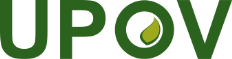 EInternational Union for the Protection of New Varieties of PlantsCouncilFifty-Third Ordinary Session
Geneva, November 1, 2019C/53/8Original:  EnglishDate:  August 13, 2019